
Bankhead Primary Home Learning Tasks – P3/4 GP Room – Miss Young (w.b 15/06/20) 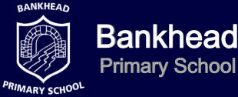 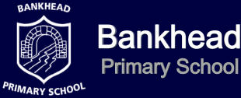 Please continue to post any work you complete or email it to me; I love seeing what you are all up to! As always please also remember these are just suggested tasks to keep you busy and are not compulsory. *Google Classroom resource. Please remember where indicated, to refer to the additional resources or work which will be uploaded to Google Classroom with the names of tasks clearly stated.
**We will be using Oxford Owl website, for children to access reading books online (e-books). I will post a guide on how to use this website. I will also post a separate document which details which book your child should be reading and the task associated with it. Your child should know what reading group they are in – please don’t hesitate to contact me if they are unsure!LiteracyMathsHealth and WellbeingOther Curricular AreasWatch Newsround this week and discuss what is happening in the world, with a grown up at home.Over the week, complete some spelling tasks of your choice from spelling menu. (*see Google Classroom for words & suggested activities).Read your reading book to a grown up 2/3 times this week** (*see Google Classroom for how to access e-books online from Oxford Owl)Exclamation Marks group – Captain Comet and the Purple PlanetQuestion Marks group – The Sands of AkwaFull Stops group – It’s Too HotAfter reading your book – create 6 of your own comprehension questions. After reading your book – do a noun hunt. How many nouns are there in your book – make a list of the nouns you found. Remember a noun is a name/place/object/thing.Write a letter to your teacher for next year (*see Google Classroom for suggested template). If you send me your letter either via email or on Google Classroom, I would be happy to pass your letter onto whoever your teacher is next year. I’m sure they would love to read a bit about you, before you meet them in August!Think about what job you would like when you are older. With a grown up, use the Developing the Young Workforce blether station cards (*see Google Classroom for cards) to start having a chat about this. Complete any of your Studyladder/Sumdog tasks online.Keep practising your times tables using a method of your choice – playing an online game, doing the BBC Supermovers dances. Create 5 of your own addition calculations and then create 5 of your own subtraction calculations and answer them all. P3 you should be doing at least 2 digit calculations – feel free to go higher. P4 you should be doing at least 3 digit calculations – feel free to go higher.  Complete the emoji code breaker challenge – there are 3 challenges to pick from. You choose which one you would like to do! (*see Google Classroom for challenges).Outdoor maths trail cards – go a walk with your family and see if you can do some of the things on the trail cards (*see Google Classroom for challenges).Do Joe Wicks YouTube workout.Go a walk with your family – perhaps you could meet with a friend and go for a socially distanced walk with them. Remember to keep your 2 metre distance if you do!Have a go at making your own home made pizza – this would be much healthier and cheaper than a Dominoes or a Pizza hut! 
https://www.bbcgoodfood.com/recipes/pizza-homemade-sauceCreate a healthy menu for a restaurant of your choice. Create a poster or a card for a friend, which tells them why you consider them such a good friend. When finished, take a photo of your poster/card and send it to your friend. Take time to chill out and do some Cosmic Kids yoga. 
https://www.youtube.com/watch?v=02E1468SdHgSocial StudiesDo some research on the history of the NHS and write down 3 facts you have found out about it.  Drama Mime some actions (e.g. walking a dog, eating an ice cream) to someone at home and ask them to guess what you are doing.  MusicLearn about pulse and rhythm using BBC Bitesize. No instruments required! 
https://www.bbc.co.uk/bitesize/articles/z6mmxycScience Have a go at the ‘Floating Plate’ experiment (*see Google Classroom for experiment). ADULT SUPERVISION REQUIRED FOR THIS EXPERIMENT!